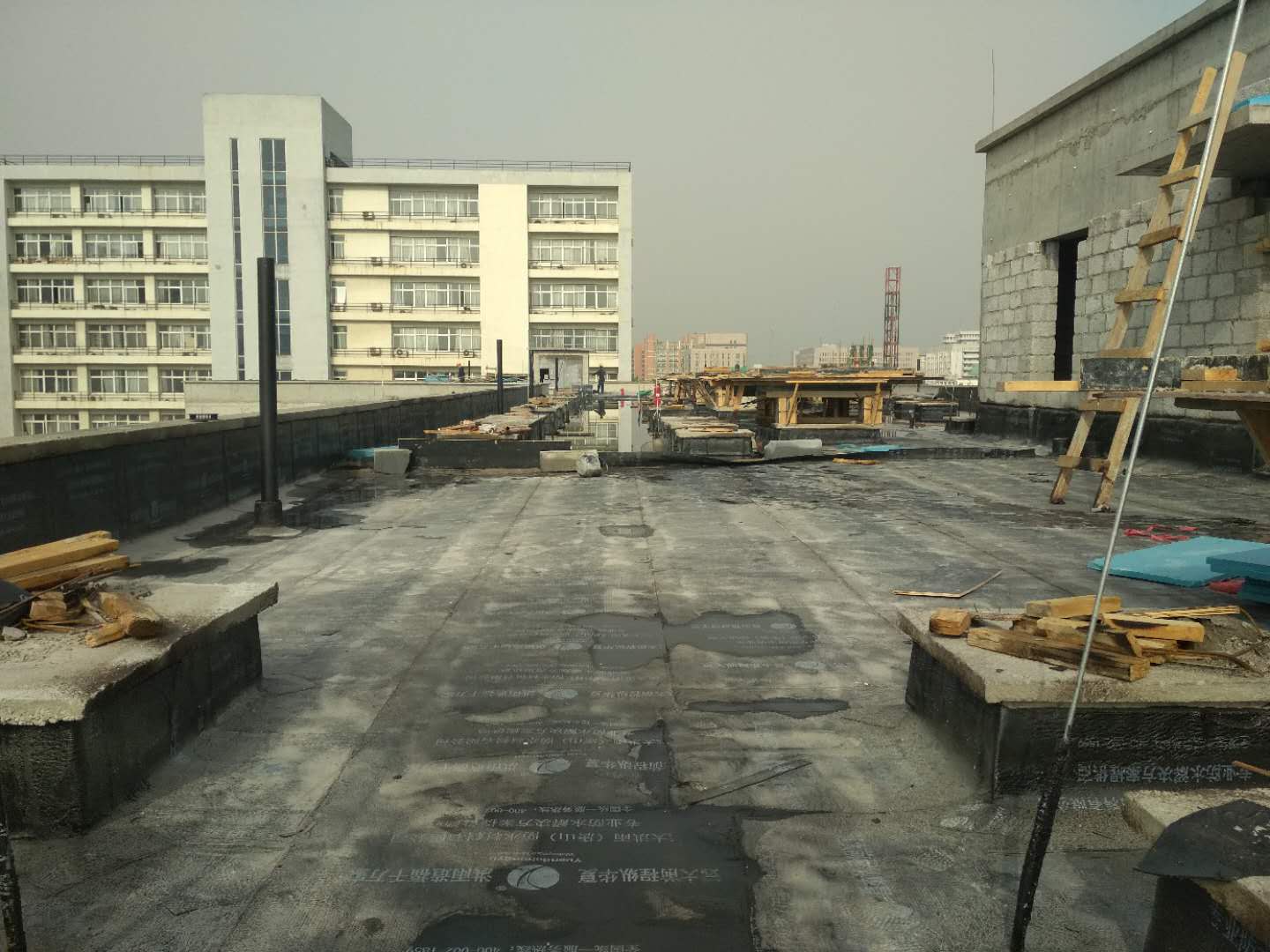 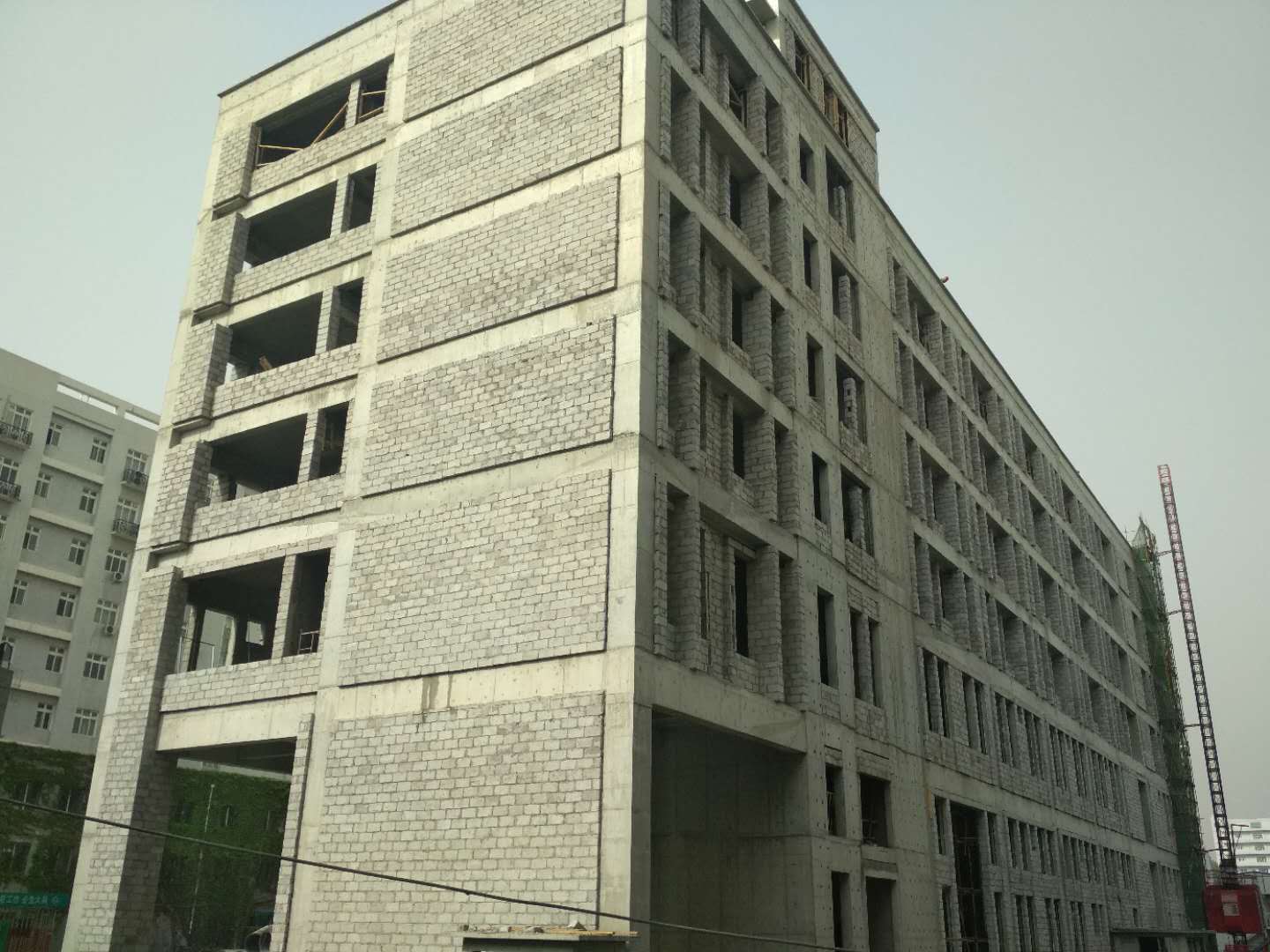            塔吊拆除            三层至屋面机房层砌体结构施工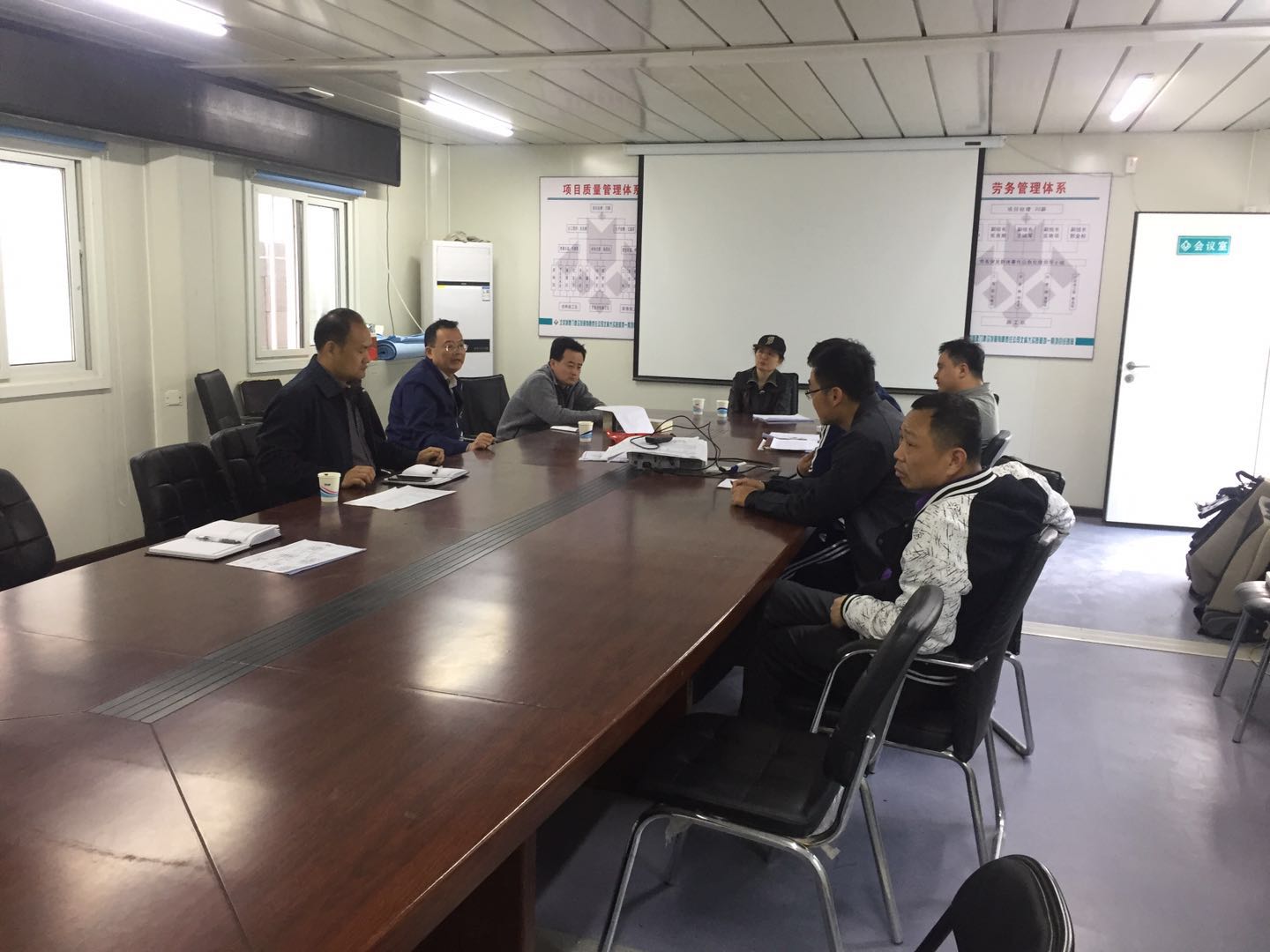 召开材料、设备采购进度促进会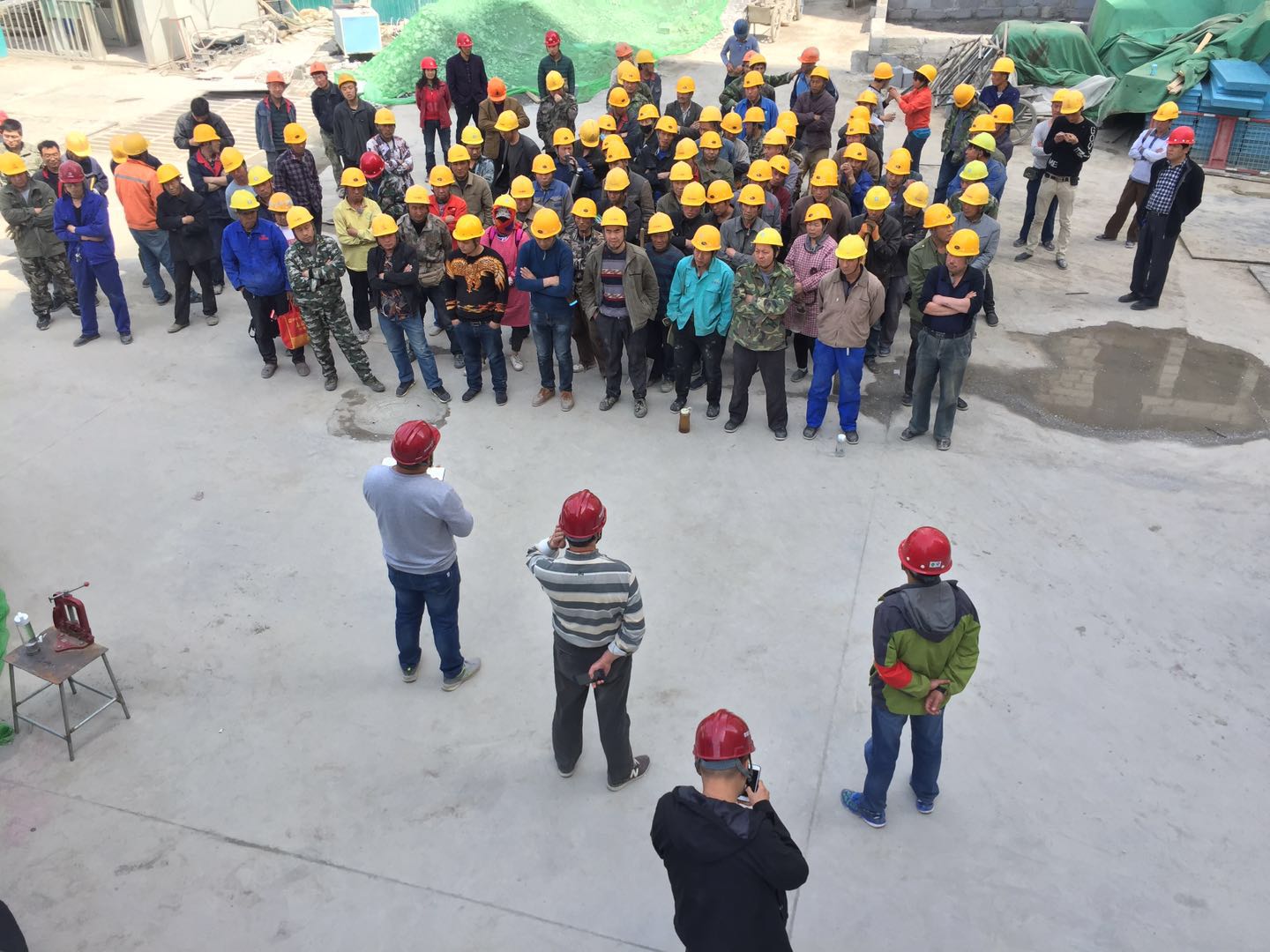 进行了安全文明施工教育。